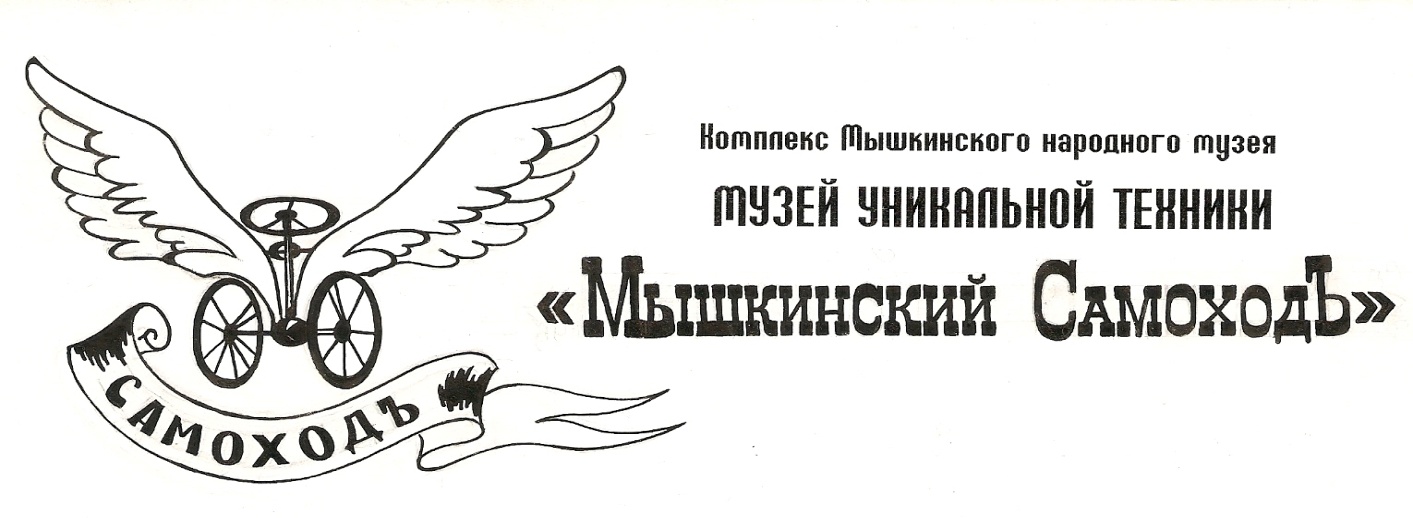          программа XVIII губернаторского фестиваля «Мышкинский СамоходЪ»Тема:  « Дорогами 70-х»/Есть только миг между прошлым и будущим,именно он называется… жизнь!/_____________________________________Тема предложена другом СамоходЪа, постоянным его участником Вячеславом Бардиным п.Санково Тверской области.Инициатива принята и поддержана!_________________________________________05  августа (пятница) День первыйc 14.00 - прибытие и регистрация гостей фестиваля на базе "Пейнтбол"(1,5 км не доезжая г. Мышкин)ПРИ  РЕГИСТРАЦИИ:  Просьба!  Сдать фестивальный сбор «на чай, пироги  и кашу»  по 200р с водителя!  оплатить место стоянки машины, 250р – сутки, хозяину базы его палатка слева от штаба- Сергей Вячеславович 8 910 662 63 24Регистрация обязательна!При регистрации Вы получите  номер  участника, грамоту участника, кружку участника фестиваля.чай из полевой кухни с пирогами  для прошедших регистрацию участниковсамостоятельное размещение  гостей фестиваля на базе "Пейнтбол"обустройство своего места пребыванияc 20.00 до 20.30     поднятие флага фестиваля/ 50 гр настойки «Мышкинский КРУТЕЦ» + толстожопенький огурчик/приглашаются ТОЛЬКО водители ретро-транспорта«вечер знакомств» /самостоятельный поход с кружкой чая к соседям, приём гостей  на месте собственной стоянки/в 23.55  ОТБОЙ – за отбоем следит комендант лагеря Николай Лушинклуб «Экипаж» г.Мышкин6 августа (суббота) День второйс 09. 00 до 10 .00 дорегистрация прибывших  /получение номера участника, грамоты участника, кружки участника фестиваля/Завтрак у каждого свой, чай тоже!  Полевая кухня утром НЕ  РАБОТАЕТ!10.00-10.30  – построение колонны /Н.В Лушин  клуб-музей  "Экипаж"/10.50  оргмомент – погрузка11.00 - старт движения колонны !!!11.20  прибытие колонны на Успенскую площадь.11.30-11.50  Расстановка техники /Н.В Лушин клуб «Экипаж» г.Мышкин/12.00 - официальное открытие фестиваляслово представителей областислово главы ММРслово главы городавозложение цветов на Мемориал (группа делегатов)представление жюри /всем членам подняться на сцену, получить протоколы!/12.30 – начало праздничной программыконцертная программа "Дорогами 70-х"костюмированное фотоательенаграждение участников фестиваляВручение главных наград фестиваля:кубка губернаторакубок главы Мышкинского муниципального районакубок главы городакубок музея уникальной техники «Мышкинский СамоходЪ»кубок клуба-музея «Экипаж»кубок ветеранов фестивального движения «СамоходЪ»детский кубок СамоходЪаприз зрительских симпатийнаграждение по номинациям фестиваля:тематические ретро- выставки, а так же всё необычное, не вписывающееся в рамки главных наград  фестиваля НЕПРЕМЕННО угодит в награды НОМИНАЦИЙЕсли с Вами выставки зарегистрируйте их! Получите номер участника!с 14.30 - до 15.30 - отъезд участников фестиваля с Успенской площади на базу "Пейнтбол"16.00 – Обед СамоходЪа из полевой кухни:  каша- чай  для участников СамоходЪа  (самообслуживание: приходите со своей тарелкой и со своей чашкой.  Одноразовой посуды  для обеда в лагере нет!)18.00 - 19.00  Круглый стол для ВОДИТЕЛЕЙ ретро-транспорт.Чествование победителейМультимедийные презентации участников "Из опыта реставрационной работы. /если презентации или фотоматериалы с Вами скиньте их на комп регистрации заранее!/подведение итогов фестиваля, обмен мнениями и предложениямирюмка чаяОТБОЙ  ПО МЕРЕ  СИЛ!2 августа (воскресение) День третийпосещение участниками фестиваля музеев городаотъезд участников: своё место стоянки в чистоте (!) сдаём коменданту лагеря – Николаю Лушину клуб «Экипаж» г.Мышкинк 20.00 оргкомитет  фестиваля должен освободить и  сдать базу_______________________________Предварительная регистрация, ПРИВЕТСТВУЕТСЯ (!), все вопросы и заявки по т. 8 909 281 21 01 –Любовь, 8 903 828 47 05 –Николайe-mail: myshkin-museum@mail.ruОргкомитет  оставляет за собой право вносить изменения в программу…